8.pielikums Ministru kabineta 2012.gada 10.janvāranoteikumiem Nr.48Būvju kadastrālās uzmērīšanas grafiskajos plānos izmantojamo apzīmējumu specifikācijaNr.p.k.ObjektsAprakstsAttēla piemērs1.Būves ārējā kontūraĀrsienu ārējās kontūras (pirmā stāva līmenī) projekcija horizontālā plaknē, kā arī pārējās apbūves laukumā ieskaitītās daļas, tās atsevišķi neatšifrējot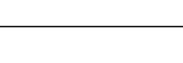 2.SienasĀrsienas un starpsienas, tai skaitā nišas un kolonnas3.Gaisa telpa (telpas daļa bez grīdas)Gaisa telpas robežu attēlo ar nepārtrauktu līniju, bet gaisa telpas vidū attēlo uzrakstu ''gaisa telpa'' (šis nosacījums neattiecas uz kāpņu telpu)4.Zemes vienības robežaZemes vienības robeža5.Augstuma maiņas vietaRobeža starp telpas daļām, kas atšķiras ar augstumu zem 1,6 m un virs 1,6 m6.Krāsns vai apkures katlsNepārvietojama krāsns, sildmūris vai apkures katls. Objekta kontūru tā robežās pārsvītro  ar vienu līniju 7.KamīnsNepārvietojams kamīns. Kamīna atveres vietu norāda ar pusapli, bet kamīna kontūru pārsvītro ar vienu līniju tā, lai svītra būtu pretī kamīna atveres vietai8.PlītsNepārvietojama plīts9.Loga aila, kas atrodas 1,6 m augstumā no grīdasLoga aila, kas atrodas 1,6 m augstumā no grīdas neatkarīgi no stiklojuma esības vai stikla kārtu skaita10.Loga aila, kas neatrodas 
1,6 m augstumā no grīdasLoga aila, kas neatrodas 1,6 m augstumā no grīdas neatkarīgi no stiklojuma esības vai stikla kārtu skaita11.Virsgaismas (jumta) logsLoga aila neatkarīgi no stiklojuma esības vai stikla kārtu skaita. Ar līniju norāda ailas projekciju grīdas līmenī12.Durvju ailaDurvju aila ar durvīm13.Durvju ailaDurvju aila bez durvīm14.Lūka Lūka ar paceļamu vai atveramu vāku15.IzlietneIzlietni attēlo tikai tad, ja tai pieslēgta kanalizācija un ūdensapgāde.Ūdens krānu skats, izmērs vai novietojums neietekmē apzīmējumu.Apzīmējumu izvēlas atkarībā no izlietnes novietojuma – stūrī vai pie sienas.Izlietnes forma neietekmē apzīmējuma formu16.DušaDuša neatkarīgi no tā, vai dušai ir kabīne, ūdens uztvērējs vai citādāka konstrukcija.Ar apli apzīmē vietu, no kurienes krīt ūdens17.VannaJa vannā ir duša, dušas apzīmējumu neattēlo.Vannu attēlo tikai tad, ja tai pieslēgta kanalizācija un ūdensapgāde18.PodsPods neatkarīgi no formas, ūdens rezervuāra esības un ūdens rezervuāra izmēriem19.BidēBidē neatkarīgi no formas20.PisuārsPisuārs neatkarīgi no tā izmēra un formas21.ŠahtaŠahta (piemēram, lifta, ventilācijas, kabeļu)22.Telpu grupas kadastra apzīmējuma pēdējie trīs cipari stāvu plānā un telpu grupas plānāKatras telpu grupas identifikators23.Kadastra apzīmējums vai kadastra apzīmējuma pēdējie trīs cipariKatras būves kadastra apzīmējuma pēdējie trīs cipari vai būves kadastra apzīmējums, ja būves kadastra apzīmējuma pirmie 11 cipari atšķiras no zemes vienības kadastra apzīmējuma24.Telpu grupas Nr.Telpu grupas (adresācijas objekta) Nr.25.Telpas Nr. un platībaKatrā telpā obligāti ievietojams apzīmējums, kur skaitītāja vietā ir telpas Nr., bet saucēja vietā – platība26.Pirmsreģistrēta pazemes ēkaĒka, kurai, nosakot ēku savstarpējo izvietojumu zemes vienībā, nav iespējams uzmērīt ēkas ārējo vai iekšējo perimetru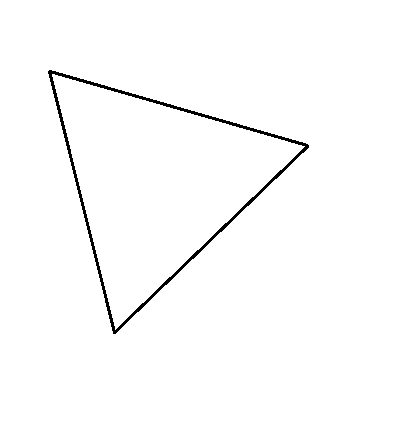 27.KāpnesKāpņu un kāpņveida eskalatora laida kontūra un pakāpieni.Ar bultu norāda augšupejošo virzienu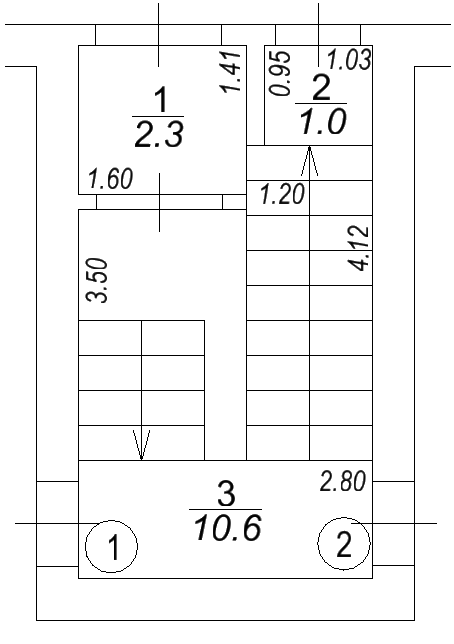 28.PandussPandusa un pandusveida eskalatora laida kontūra.Ar bultu norāda augšupejošo virzienu29.Telpas grīdas augstuma izmaiņas līnijaAr bultu norāda augšupejošo virzienu30.IzmēriVisi pārējie izmēri31.ŽogsŽogs neatkarīgi no veida32.Žoga vārtiŽoga vārti (izņemot barjeras)33.Sliežu ceļšSliežu ceļš (piemēram, tramvajam, šaursliežu un platsliežu vilcieniem)34.ŪdensvadsŪdensvads vai ūdensvada tīkls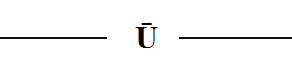 35.KanalizācijaKanalizācijas vads vai kanalizācijas tīkls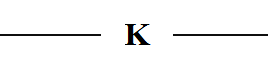 36.Virszemes siltumtraseVirszemes siltumtrase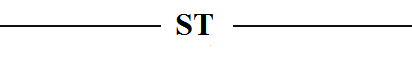 37.Pazemes siltumtrasePazemes siltumtrase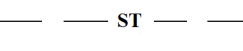 38.GāzesvadsGāzesvads (neatkarīgi no spiediena)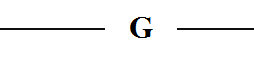 39.Naftas vadsNaftas vads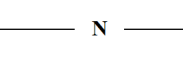 40.Elektropārvades un elektrosadales virszemes līnijaElektropārvades un elektrosadales virszemes līnija (neatkarīgi no sprieguma)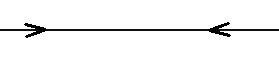 41.Elektropārvades un elektrosadales pazemes līnijaElektropārvades un elektrosadales pazemes līnija (neatkarīgi no sprieguma)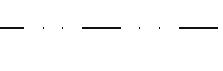 42.Cita inženierbūveCitas inženierbūves kontūra